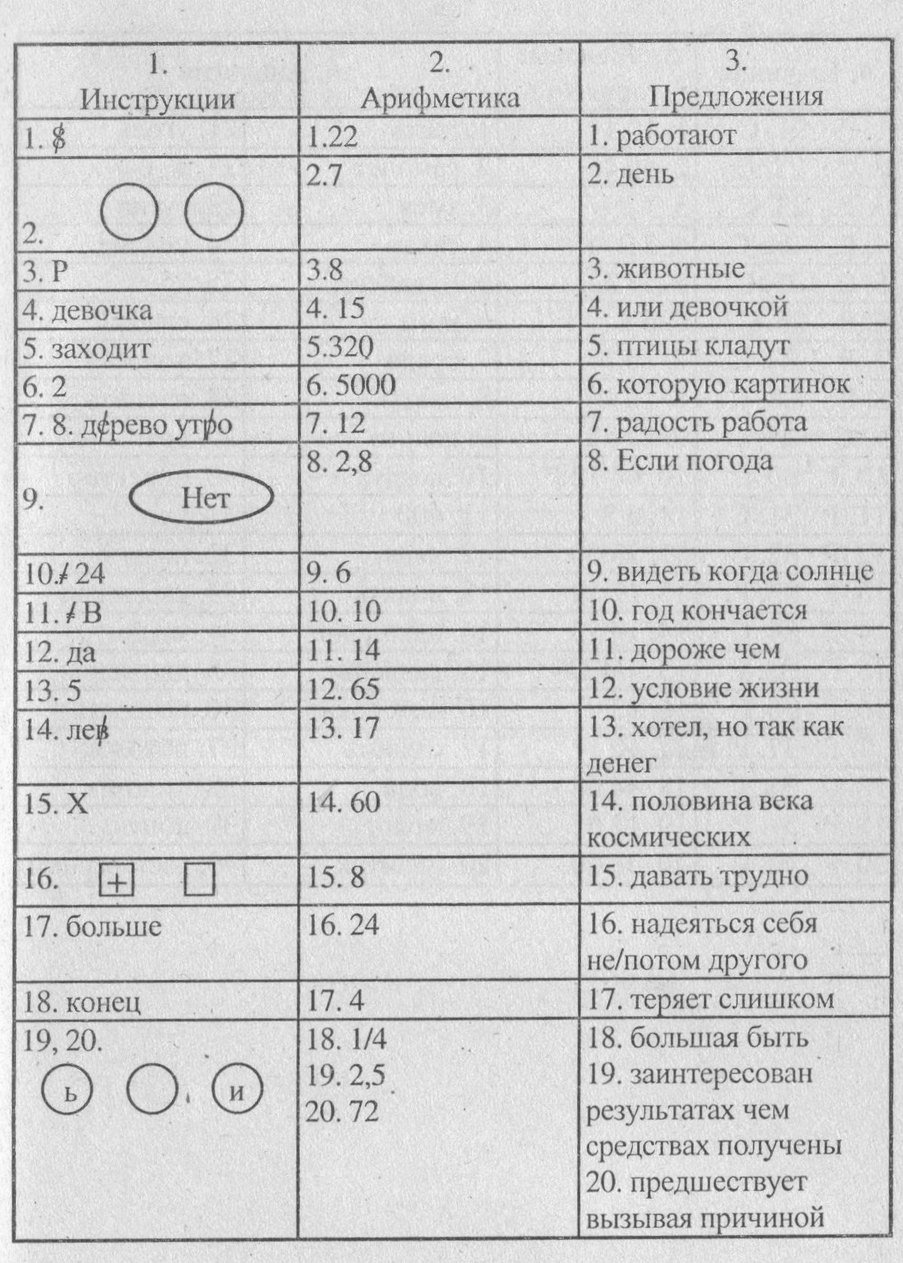 
Бланк для регистрации результатов
Г—И—Т
Фамилия и имя ____________________________________
Дата рождения ____________________________________
Школа _________________ класс _____________________4. Различия5. Числовые ряды6. Аналогии6. Аналогии1. Р   21.С1. 10 111. греть21. уголь2.С   22.С2. 40 452. самолет22. я3.Р   23.С3. 3 23. змея23. сутки4.Р   24.С4. 2 24. сахар24. усилие5.С  25.С5. 28 325. Будапешт25. 256. Р   26.С6. 6 46. нога26. слабый7. Р   27.Р7. 20 237. среда27. колосья8.Р   28.С8. 16 168. цветы28. вредить9.С   29.С9. 22 239. пальто29. враг10.Р   30.С10. 64 12810. воздух30. директор11.Р   31.С11. 6311. 40031. хлеб12.Р   32.С12. 23 3012. хвоя32. низкий13.Р   33.Р13. 17 1913. ловить33. карандаш14.Р   34.С14. 14 1314. наказание34. мышь15.С   35.С15. 1/4 1/815. давление35. движение16.Р   36.С16. 13 916. потолок36. потерять17.Р   37.Р17. 10 1717. слякоть37. потолок18.С   38.С18. 44 5818. вода38. хищник19.Р   39.Р19. 12 919. молот39. конец20.Р   40.С20. 30 6020. напиток40. достоверныйНВ%ПроцентыПроцентыПроцентыПроцентыПроцентыПроцентыПроцентыПроцентыПроцентыПроцентыОшибкиНВ%102030405060708090100Ошибки1Инструкции2Арифметика3Предложения4Различия5Числовые ряды6Аналогии7СимволыВсего